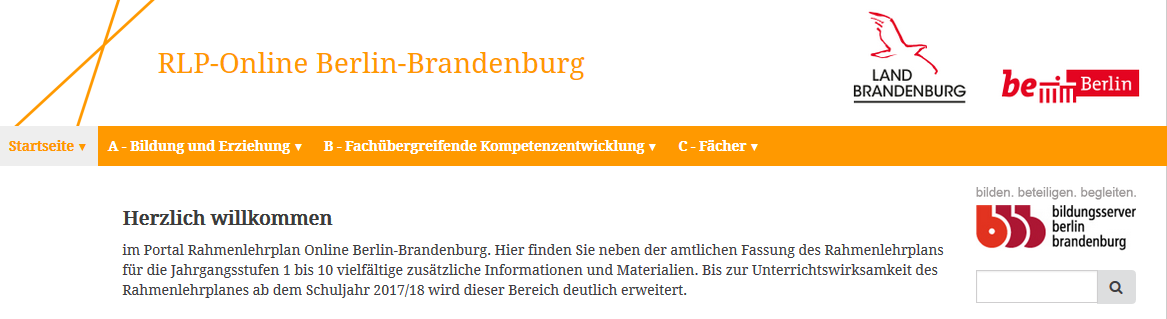 Der Rahmenlehrplan-OnlineSeit dem 15.12.2015 gibt es das Portal "RLP-Online" – ein erweitertes Angebot zum Rahmenlehrplan für die Jahrgangsstufen 1-10 für Berlin und Brandenburg.Neben dem Text der amtlichen Fassung bietet es:verschiedene Filtermöglichkeiten, um gezielt relevante Inhalte aufzusuchen,Querverweise innerhalb des Dokuments, so dass Vernetzungsaspekte zwischen den Fächern und mit fachübergreifenden Kompetenzbereichen sichtbar werden können,ergänzende didaktische Hinweise, standardillustrierende Aufgaben und Lernaufgaben,Materialien, die sich auf die Kompetenzen und Standards, Themen und Inhalte sowie auf die fachübergreifenden Kompetenzbereiche beziehen sowieweitere Materialien oder Verweise.Im Zuge der Implementierung des neuen Rahmenlehrplanes wurde dieses Angebot in den letzten Jahren sukzessive ausgebaut und fortlaufend ergänzt. Viel Spaß beim Ausprobieren!Ihr RLP-Online-Team imLISUM Berlin-Brandenburg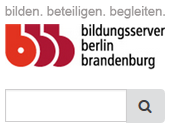 bildungsserver.berlin-brandenburg.de/rlp-online/bildungsserver.berlin-brandenburg.de/rlp-online/Haben Sie Materialien, die das Angebot des RLP-Online-Portals erweitern würden?
Wenden Sie sich an uns. Wir freuen uns über Ihre Vorschläge!Haben Sie Materialien, die das Angebot des RLP-Online-Portals erweitern würden?
Wenden Sie sich an uns. Wir freuen uns über Ihre Vorschläge!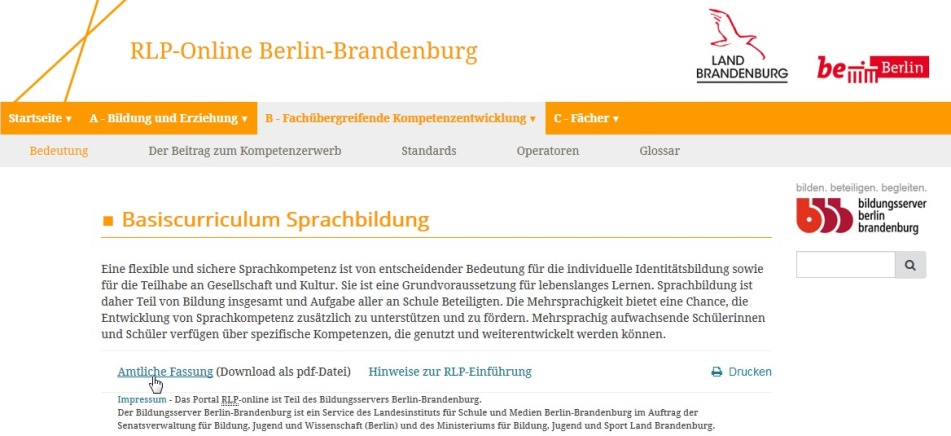 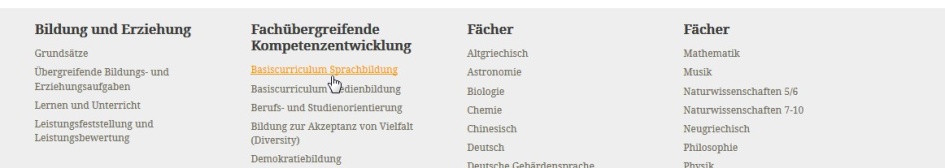 NavigationViele Wege führen zum Ziel:	Hauptmenü	Untermenü	Hyperlinks	Suchfeld	FußzeileDabei entspricht die Einteilung des Online-Portals der des neuen Rahmenlehrplans (Teile A, B, C).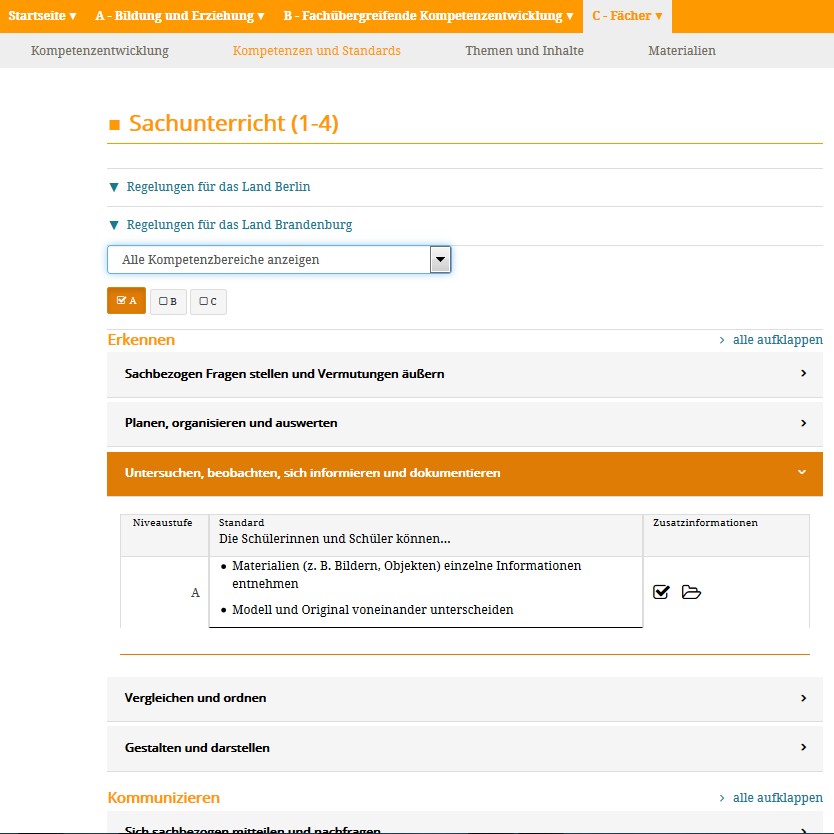 Individuelle AnsichtWie detailliert die Inhalte des Rahmenlehrplans dargestellt werden, entscheidet jede(r) selbst.Es helfen die vielseitigen Funktionen des Ein- und Ausblendens für:	Kompetenzbereiche	Niveaustufen	Kompetenzen	Standards	Links zu weiteren Informationen:	Standardillustrierende Aufgaben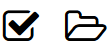 	Materialien	Themen & Inhalte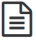 	vernetzte Kompetenzen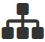 Standardillustrierende AufgabenStandardillustrierende Aufgaben verdeutlichen anhand eines konkreten Aufgabenbeispiels, was Schülerinnen und Schüler können sollen, um einen bestimmten Standard bzw. Teile eines Standards des Rahmenlehrplanes zu erreichen.Nach dem Auswählen der Verlinkung im Materialienbereich eines Faches bzw. des Icons  werden WordDateien zum Download angeboten.Das Deckblatt jeder Aufgabe ermöglicht eine Einordnung in die Rahmenlehrplanstruktur.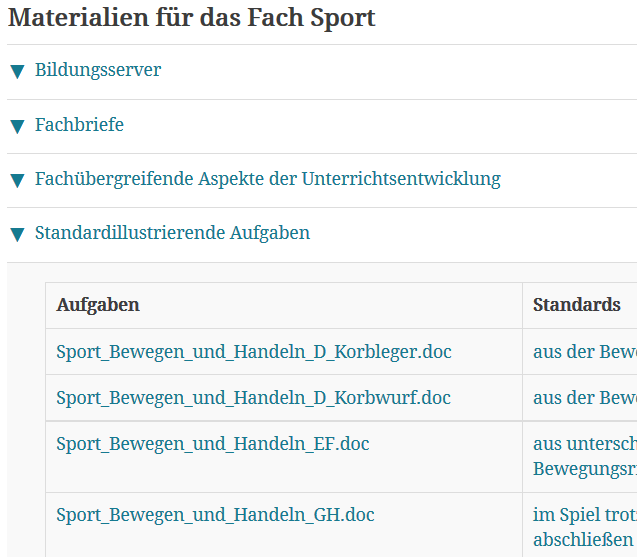 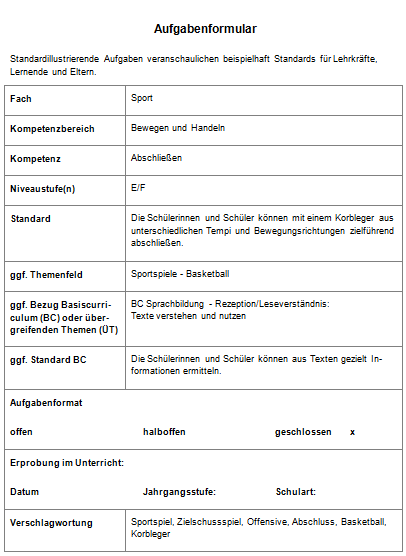 Standardillustrierende Aufgaben verdeutlichen anhand eines konkreten Aufgabenbeispiels, was Schülerinnen und Schüler können sollen, um einen bestimmten Standard bzw. Teile eines Standards des Rahmenlehrplanes zu erreichen.Nach dem Auswählen der Verlinkung im Materialienbereich eines Faches bzw. des Icons  werden WordDateien zum Download angeboten.Das Deckblatt jeder Aufgabe ermöglicht eine Einordnung in die Rahmenlehrplanstruktur.